Harmonogram zajęć w Świetlicy w ramach projektu 
„Aktywnie nie tylko Lokalnie"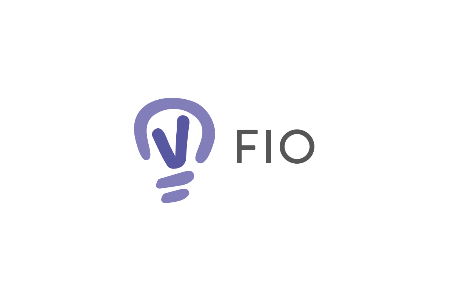 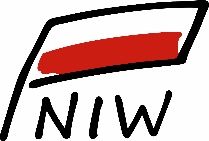 Nazwa świetlicyAdresOsoba reprezentującaHARMONOGRAMMiesiąc: Miesiąc: Miesiąc: Nazwa zajęćTermin realizacjiTermin realizacjiNazwa zajęćData/ dzień tygodniaGodziny
od-do (suma)RAZEM ILOŚĆ GODZIN ZEGAROWYCH:RAZEM ILOŚĆ GODZIN ZEGAROWYCH: